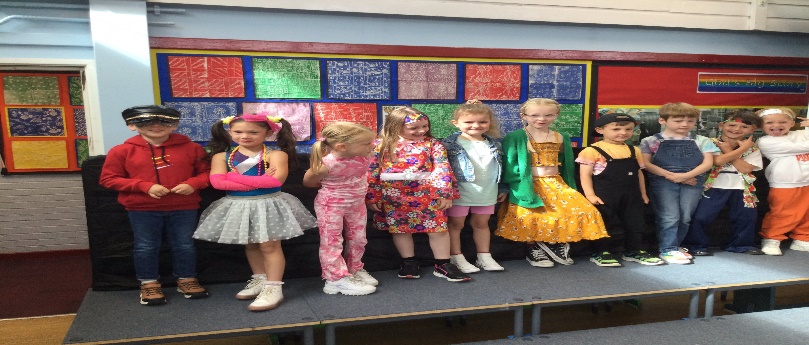 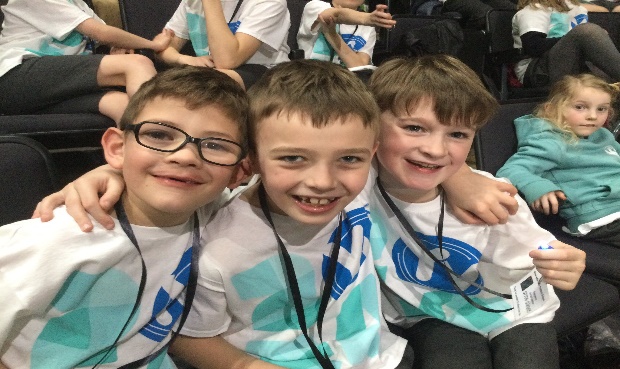 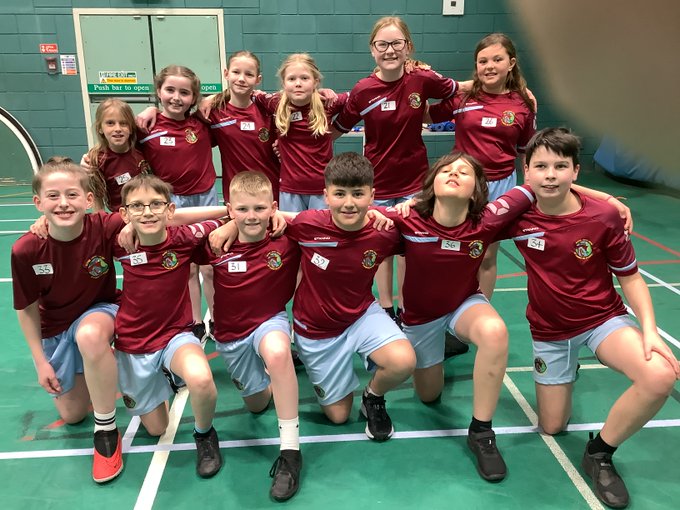  We would like our new deputy headteacher to be: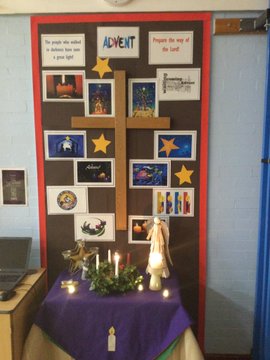 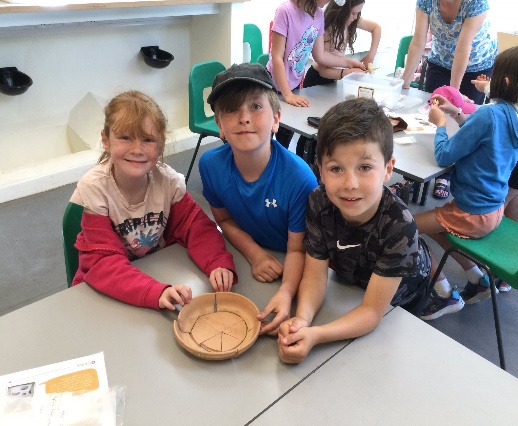 Kind and funnyA teacher who smiles a lotStrict when needed to be but not all the time! Someone who will listen to us and wants to get to know usSomeone who doesn’t take themselves too seriouslyA teacher who will ensure we can take part in lots of           extra-curricular sports and clubsGood at explaining thingsSomeone who respects different ideasSomeone who is fair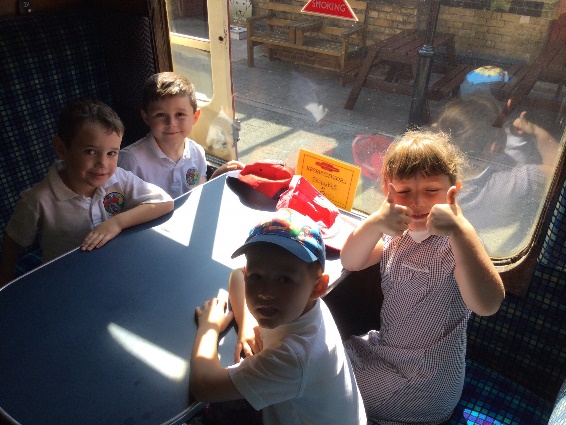 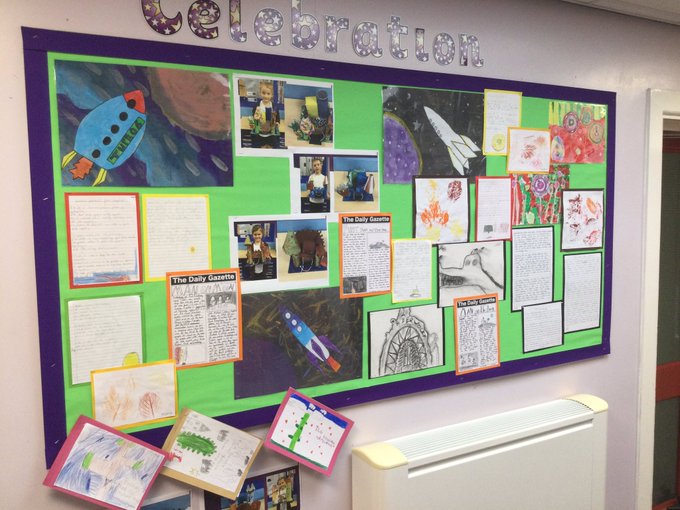 Someone who has a big heart!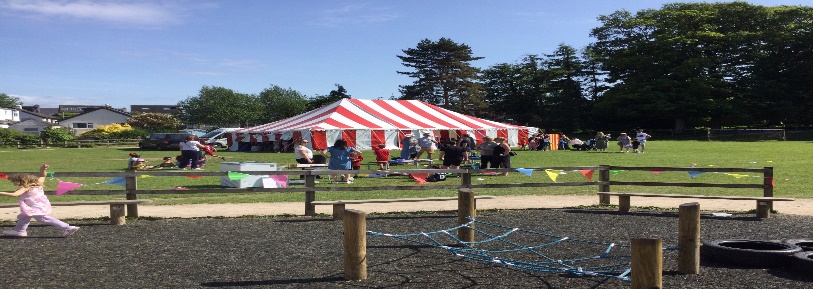 